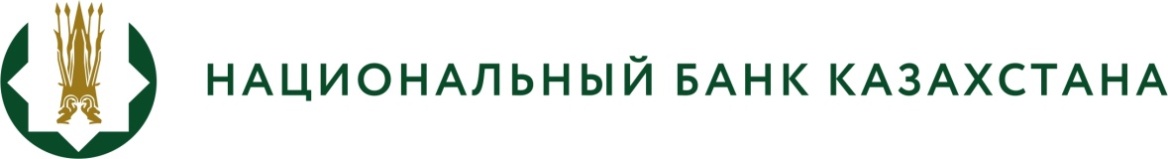 БАСПАСӨЗ РЕЛИЗІ 2020 жылғы «__» қыркүйек	Нұр-Сұлтан қ. «Қазақстан Республикасы Ұлттық Банкінің банктік сәйкестендіру кодтарын беруі, пайдалануы және күшін жоюы, сондай-ақ банктердің, Қазақстан Республикасының бейрезидент банктерінің филиалдарының және банк операцияларының жекелеген түрлерін жүзеге асыратын ұйымдардың кодтарын және банктер, банк операцияларының жекелеген түрлерін жүзеге асыратын ұйымдар филиалдарының кодтарын беру және күшін жою, олардың құрылымдары, Банктердің, Қазақстан Республикасының бейрезидент банктерінің филиалдарының және банк операцияларының жекелеген түрлерін жүзеге асыратын ұйымдардың анықтамалығын қалыптастыру және жүргізу туралы нұсқаулықты бекіту туралы» Қазақстан Республикасы Ұлттық Банкі Басқармасының Қаулысының жобасын әзірлеу туралыҰлттық Банк «Қазақстан Республикасы Ұлттық Банкінің банктік сәйкестендіру кодтарын беруі, пайдалануы және күшін жоюы, сондай-ақ банктердің, Қазақстан Республикасының бейрезидент банктерінің филиалдарының және банк операцияларының жекелеген түрлерін жүзеге асыратын ұйымдардың кодтарын және банктер, банк операцияларының жекелеген түрлерін жүзеге асыратын ұйымдар филиалдарының кодтарын беру және күшін жою, олардың құрылымдары, Банктердің, Қазақстан Республикасының бейрезидент банктерінің филиалдарының және банк операцияларының жекелеген түрлерін жүзеге асыратын ұйымдардың анықтамалығын қалыптастыру және жүргізу туралы нұсқаулықты бекіту туралы» Қазақстан Республикасының Ұлттық Банкі басқармасының қаулысының жобасын (бұдан әрі – Қаулының жобасы) әзірлегенін хабарлайды.  Қаулы жобасы «Қазақстан Республикасының кейбір заңнамалық актілеріне екінші деңгейдегі банктердің жұмыс істемейтін кредиттері мен активтері, қаржылық қызметтер көрсету және қаржы ұйымдары мен Қазақстан Республикасы Ұлттық Банкінің қызметі мәселелері бойынша өзгерістер мен толықтырулар енгізу туралы» 2015 жылғы 24 қарашадағы Қазақстан Республикасы заңын жүзеге асыру мақсатында әзірленді және Қазақстан Республикасының бейрезидент банктерінің филиалдарына қолдануды көздейді. әне 2020 жылғы 16 желтоқсаннан бастап Қазақстан Республикасының бейрезидент банктері филиалдарының қызметіне қатысты көрсетілген нұсқаулықты қолдануды көздейді.Қаулының жобасын толық мәтінімен https://legalacts.egov.kz/npa/view?id=4783903ашық нормативтік құқықтық актілердің интернет-порталында танысуға болады.Толығырақ ақпаратты мына телефон бойынша алуға болады:+7 (727) 270 45 85e-mail: press@nationalbank.kz, www.nationalbank.kz